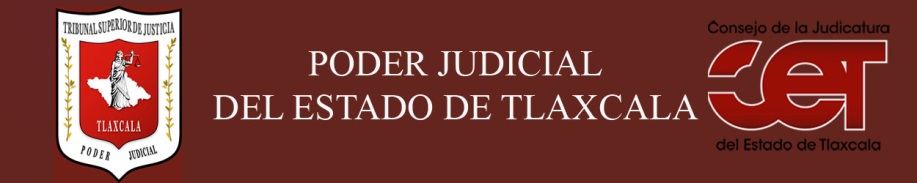 Formato público de Curriculum VitaeI.- DATOS GENERALES:I.- DATOS GENERALES:Nombre:FELIPE NAVA LEMUSCargo en el Poder Judicial: MAGISTRADOÁrea de Adscripción: SALA CIVIL- FAMILIAR PRIMERA PONENCIAFecha de Nacimiento: (cuando se requiera para ejercer el cargo) 05-FEBRERO-1967II.- PREPARACIÓN ACADÉMICA: II.- PREPARACIÓN ACADÉMICA: Último grado de estudios:MAESTRIA EN DERECHO PENALInstitución:UNIVERSIDAD AUTONOMA DE TLAXCALAPeriodo:1993-1995Documento: CONSTANCIA DE TERMINACION DE MAESTRIATítulo Profesional: Cédula: Estudios Profesionales:LICENCIADO EN DERECHOInstitución: UNIVERSIDAD AUTONOMA DE TLAXCALAPeriodo: 1985-1989Documento: TITULOCédula: 1880764III.- EXPERIENCIA LABORAL: a)  tres últimos empleosIII.- EXPERIENCIA LABORAL: a)  tres últimos empleosIII.- EXPERIENCIA LABORAL: a)  tres últimos empleos1Periodo (día/mes/año) a (día/mes/año):2009-ACTUALNombre de la Empresa:Nombre de la Empresa:TRIBUNAL SUPERIOR DE JUSTICIA EN EL ESTADO DE TLAXCALACargo o puesto desempeñado:Cargo o puesto desempeñado:MAGISTRADOCampo de Experiencia:  Campo de Experiencia:  CIVIL-FAMILIAR2Periodo (día/mes/año) a (día/mes/año):2005-2009Nombre de la Empresa:Nombre de la Empresa:CONGRESO DEL ESTADOCargo o puesto desempeñado:Cargo o puesto desempeñado:SECRETARIO PARLAMENTARIO DE LA LVIII Y LIX LEGISLATURA DEL ESTADOCampo de Experiencia:  Campo de Experiencia:  TRAMITE LEGISLATIVO3Periodo (día/mes/año) a (día/mes/año):1998-2002Nombre de la Empresa:Nombre de la Empresa:TRIBUNAL ELECTORAL DE TLAXCALACargo o puesto desempeñado:Cargo o puesto desempeñado:MAGISTRADO PRESIDENTE DEL TRIBUNAL ELECTORAL DE TLAXCALACampo de Experiencia:  Campo de Experiencia:  JURIDICO-ELECTORALIV.- EXPERIENCIA LABORAL: b)Últimos cargos en el Poder Judicial:IV.- EXPERIENCIA LABORAL: b)Últimos cargos en el Poder Judicial:IV.- EXPERIENCIA LABORAL: b)Últimos cargos en el Poder Judicial:Área de adscripciónPeriodo 1MAGISTRADO DE LA SALA CIVIL-FAMILIAR2016-ACTUAL2MAGISTRADO DE LA SALA UNITARIA DE ADMINISTRACION DE JUSTICIA PARA ADOLESCENTES2012-20163MAGISTRADO DE LA SALA FAMILIAR2009-2012V.- INFORMACION COMPLEMENTARIA:Últimos cursos y/o conferencias y/o capacitaciones y/o diplomados, etc. (de al menos cinco cursos)V.- INFORMACION COMPLEMENTARIA:Últimos cursos y/o conferencias y/o capacitaciones y/o diplomados, etc. (de al menos cinco cursos)V.- INFORMACION COMPLEMENTARIA:Últimos cursos y/o conferencias y/o capacitaciones y/o diplomados, etc. (de al menos cinco cursos)V.- INFORMACION COMPLEMENTARIA:Últimos cursos y/o conferencias y/o capacitaciones y/o diplomados, etc. (de al menos cinco cursos)Nombre del PonenteInstitución que impartióFecha o periodo1MGDO. MARCOS ALEJANDRO CELIS QUINTANALCONATRIBSEPTIEMBRE-20172LIC. LORENA CRUZ SANCHEZINSTITUTO NACIONAL DE LAS MUJERESJUNIO-20173FAYE S. EHRENSTAMMOFICINA INTERNACIONAL PARA EL DESARROLLO, ASISTENCIA Y CAPACITACION DEL DPTO. DE JUSTICIAOCTUBRE-20164FAYE S. EHRENSTAMMOFICINA INTERNACIONAL PARA EL DESARROLLO, ASISTENCIA Y CAPACITACION DEL DPTO. DE JUSTICIASEPTIEMBRE-20155DR. MANUEL GONZÁLEZ OROPEZATRIBUNAL SUPERIOR DE JUSTICIA DEL ESTADO DE TLAXCALAMAYO-2015VI.- Sanciones Administrativas Definitivas (dos ejercicios anteriores a la fecha):VI.- Sanciones Administrativas Definitivas (dos ejercicios anteriores a la fecha):VI.- Sanciones Administrativas Definitivas (dos ejercicios anteriores a la fecha):VI.- Sanciones Administrativas Definitivas (dos ejercicios anteriores a la fecha):SiNoEjercicioNota: Las sanciones definitivas se encuentran especificadas en la fracción  XVIII del artículo 63 de la Ley de Transparencia y Acceso a la Información Pública del Estado, publicadas en el sitio web oficial del Poder Judicial, en la sección de Transparencia.                   X                   x                   xVII.- Fecha de actualización de la información proporcionada:VII.- Fecha de actualización de la información proporcionada:Santa Anita Huiloac, Apizaco, Tlaxcala, a 10    de  Agosto    de  2018.Santa Anita Huiloac, Apizaco, Tlaxcala, a 10    de  Agosto    de  2018.